Witajcie moi mili!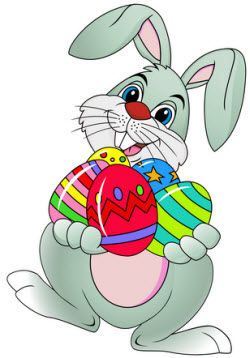 Powtarzaj rymowankę – rodzic czyta dziecko powtarza:Pisanki, pisanki,jajka malowane,nie byłoby Wielkanocybez barwnych pisanek.Pamiętasz taką piosenkę. Jeżeli tak to śpiewaj razem z nami.https://www.youtube.com/watch?v=HhkpcqoWoA8„Kurczątka, kurczątka” – poćwiczymy dzisiaj liczenie.- Wytnij koła z obrazkami kurczątek (karta na końcu dokumentu).- Połóż przed sobą koło z jednym kurczątkiem i powiedz, jak wygląda kurczątko i co robi.- Teraz dołóż koło z dwoma obrazkami kurczątek.- Pokaż na jednej ręce tyle palców, ile masz kurczątek w jednym kole.- Teraz pokaż na drugiej ręce, ile masz kurczątek w drugim kole.Jeden i dwa to ile razem?- Dołóż teraz koło z trzema kurczątkami.O ile więcej jest kurczątek w drugim kole niż w pierwszym?O ile więcej jest kurczątek w trzecim kole niż w drugim?A ile to jest o jeden więcej od trzech? Połóż obok trzeciego koła koło z odpowiednią liczbą kurczątek. Policz kurczątka.Czy cztery jest o jeden większe od trzech? Pokaż na palcach.Koło z iloma kurczątkami powinieneś położyć jako następne?Policz w nim kurczątka. Czy pięć jest o jeden większe od czterech? Pokaż na palcach.- Połóż przed sobą koło z pięcioma kurczątkami. Głośno je policz.Obok połóż drugie koło , w którym liczba kurczątek jest o jeden mniejsza. Głośno policz.Przyklej koła na kartce - od największej liczby kurczątek do najmniejszej.Zabawa ruchowa „Kura i kurczęta”.Spaceruj po pokoju jak kura i mów: „Ko, ko, ko”…Następnie spaceruj jak kurczątko i mów: „Pi, pi, pi”…Wykonaj pracę plastyczną: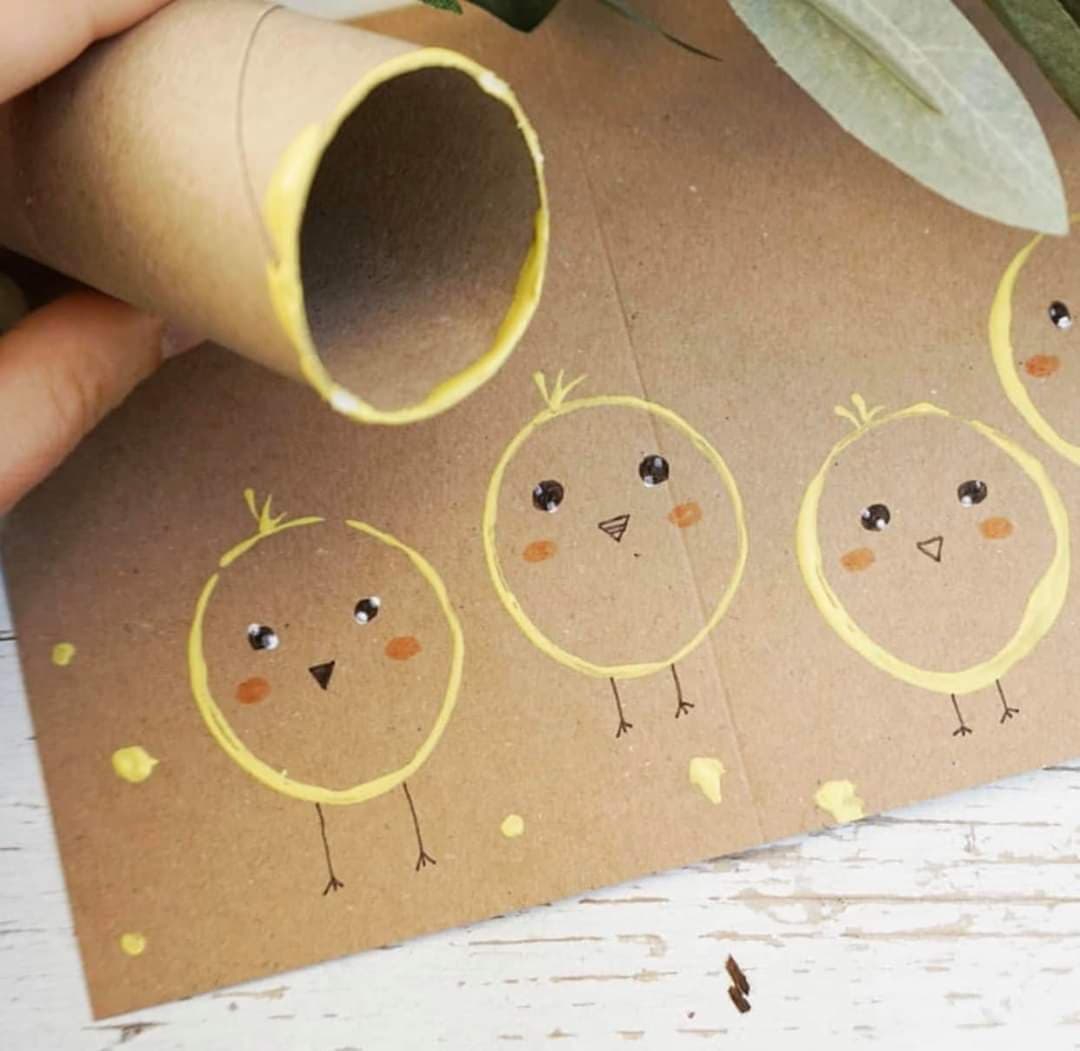 MIŁEJ PRACY DO JUTRA!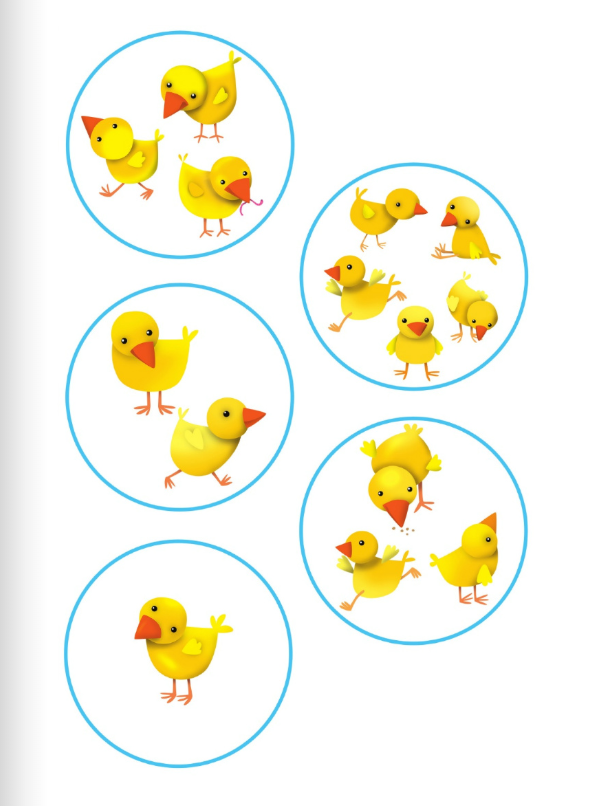 